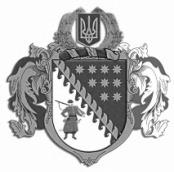 ДНІПРОПЕТРОВСЬКА ОБЛАСНА РАДАVII СКЛИКАННЯПостійна комісія обласної ради з питань екології та енергозбереження. Дніпропетровськ, просп. Поля, 2 к. 448, тел. 742 89 74, E-mail: oblrada.dp.ecology@gmail.comІнформація про проведення засідання комісії 17 лютого 2017 року17 лютого 2017 року						м. Дніпропетровськ,             12.00         						просп. Поля, 2, 								4-поверх, кім. 421Порядок денний засідання постійної комісії:Про звіт щодо виконання заходів Дніпропетровської обласної комплексної програми (стратегії) екологічної безпеки та запобігання змінам клімату на 2016 – 2025 роки у 2016 році.Про виконання природоохоронних заходів, що фінансувалися у 
2016 році за рахунок коштів обласного фонду охорони навколишнього природного середовища.Про виконання регіональної програми „Ліси Дніпропетровщини” на 2011 – 2015 роки.Різне.